บันทึกข้อความ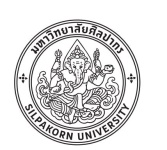 ส่วนงาน   .........................................................................................................................................ที่ ……………………………………………………………………...…… วันที่ ……………………………………………………………..เรื่อง  ขอรายงานความก้าวหน้าในการดำเนินงานโครงการวิจัยที่ผ่านการรับรองจากคณะกรรมการจริยธรรมการวิจัยในมนุษย์เรียน  (ชื่ออาจารย์ที่ปรึกษา)ข้าพเจ้า....................................................................สังกัด.......................................................ขอรายงานความก้าวหน้าของการดำเนินงานโครงการวิจัยเรื่อง (ชื่อภาษาไทยและภาษาอังกฤษ) .......................................... เลขที่โครงการ REC……...............….............ซึ่งได้ผ่านการรับรองจากคณะกรรมการจริยธรรมการวิจัยในมนุษย์ ตามหนังสือรับรอง COE………………. และได้แนบเอกสารประกอบการพิจารณา ดังนี้แบบรายงานความก้าวหน้าการดำเนินงานวิจัยต่อคณะกรรมการจริยธรรมการวิจัยในมนุษย์ จำนวน 1 ชุดสำเนาเอกสารชี้แจงและแบบฟอร์มยินยอมของอาสาสมัครคนแรก (ในกรณีเป็นรายงานครั้งที่ 1) จำนวน 1 ชุด (ถ้ามี)เอกสารประกอบอื่น ๆ ที่เกี่ยวข้องจำนวน 1ชุด (ถ้ามี) โปรดระบุ.....................แผ่นบันทึกข้อมูล (CD/DVD) หรือ แฟลชไดร์ฟ (USB Flash drive) หรือ qr code ตามข้อ 1, 2 และ 3 จำนวน 1 ชุดจึงเรียนมาเพื่อโปรดพิจารณา    ................................................        					                        (...............................................)หัวหน้าโครงการวิจัย	ที่ อว..................................   ลงวันที่...............................เรียน คณบดีคณะ.................................................                 เพื่อโปรดพิจารณาส่งเอกสารรายงานความก้าวหน้าในการดำเนินงานโครงการวิจัยที่ผ่านการรับรองจากคณะกรรมการจริยธรรมการวิจัยในมนุษย์       ลงชื่อ   ..................................................................                 (...................................................................)                                                        อาจารย์ที่ปรึกษา          วันที่ ...........................................................ที่ อว..................................   ลงวันที่...............................เรียน ประธานกรรมการจริยธรรมการวิจัยในมนุษย์            เพื่อโปรดพิจารณา ดำเนินการต่อไปด้วย  คณะ................ ยินยอม/อนุญาตให้ดำเนินการส่งเอกสารรายงานความก้าวหน้าในการดำเนินงานโครงการวิจัยที่ผ่านการรับรองจากคณะกรรมการจริยธรรมการวิจัยในมนุษย์ลงชื่อ   ....................................................................................         (...............................................................................).                        คณบดี..........................................................       วันที่ .......................................................................